المملكة العربية السعودية                                                                                                     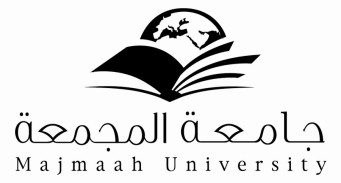  وزارة التعليم العالي   جامعة المجمعةالسيرة الذاتيةلأعضاء و عضوات هيئة التدريس السعوديين و من في حكمهمجامعة المجمعةأولا: البيانات الشخصية:ثانيا: المؤهلات العلمية: ثالثا: الدرجات العلمية:رابعا : المهام الإدارية التي كلف بها العضو:خامسا: اللجان التي شارك بها العضو:سادسا: المشاركات التي شارك فيها العضو في خدمة الجامعة و المجتمع:سابعا:الأنشطة العلمية:أ: الماجستير و الدكتوراه:ب: الإنتاج العلمي ( المنشور/ المقبول للنشر):ج: المقررات الدراسية التي قام العضو بتدريسها:1ـ المهارات اللغوية عرب 101 . ( جامعة المجمعة )2ـ التحرير العربي عرب 103 . ( جامعة المجمعة )3ـ الدراسات الأدبية عرب 104 . ( جامعة المجمعة )4ـ تاريخ الأدب العربي في العصور المختلفة : (الجاهلي ، الإسلامي ، الأموي ، العباسي ، الحديث (جامعة الأزهر)).5ـ النصوص الأدبية في العصور المختلفة :  (الجاهلي ، الإسلامي ، الأموي ، العباسي ، الحديث ). (جامعة الأزهر)6ـ النقد الأدبي القديم والحديث .7ـ البحث الأدبي . (جامعة الأزهر)8ـ الأدب المقارن . (جامعة الأزهر)9ـ فن المقال . (جامعة الأزهر)10ـ أوزان الشعر وموسيقاه . (جامعة الأزهر)11ـ الأدب الإسلامي . (جامعة الأزهر)12ـ النثر العباسي . ( جامعة المجمعة )هـ:العضوية في الجمعيات العلمية1) عضو عامل  بنادي أدب ملوي تاريخ العضوية 2007م طبيعة المشاركة نقد وشعر .2) ناقد ومحاضر مركزي نادي أدب ملوي 2007 م.3) عضو وحدة الجودة كلية الدراسات جامعة الأزهر .من 2009 م4)عضو مركز الجودة في كلية التربية جامعة المجمعة من 2011م.و:البرامج والدورات التدريبية:البرامج والدورات التدريبية :ورش  العمل :ز: المؤتمرات و الندوات وورش العمل:أولا ـــ المؤتمرات:ثانيا ــ ورش العمل: الانجازات و الأنشطة العلمية الأخرى:الكتب المؤلفة :        عضو وحدة الجودة كلية الدراسات جامعة الأزهر .من 2009 معضو مركز الجودة في كلية التربية جامعة المجمعة من 2011م.شهادات التقدير والشكر :.المعرفين :الاسم:   مصطفى فاروق عبدالعليم                                  التوقيع                                              التاريخ: 25/11/ 1434هـاسم عضو هيئة التدريسمصطفى فاروق عبدالعليم محمود مصطفى فاروق عبدالعليم محمود مصطفى فاروق عبدالعليم محمود الكليةالتربية القسماللغة العربية تاريخ الميلاد13/ 2 / 1977 .البريد الإلكترونيm.muhmood@mu.edu.samtafa34@yahoo.comهاتف عملالمؤهلتاريخ الحصول عليهاالتخصصالجامعة أو الكليةالبكالوريوس1998ماللغة العربية وآدابها  جامعة الأزهر الماجستير2003 مالأدب والنقدجامعة الأزهرالدكتوراه2006 مالأدب والنقدجامعة الأزهرالدرجة العلميةتاريخ الحصول عليهاالجهةمعيد في قسم الأدب والنقد كلية اللغة 16/4/2000 جامعة الأزهرمدرس مساعدجامعة الأزهرمدرس في قسم الأدبجامعة الأزهرأستاذ مساعد في قسم الأدب والنقدجامعة الأزهرمالمهام الإداريةمدة التكليف1منسق الجودة لقسم اللغة العربية / كلية التربية بالمجمعة.مفتوح2مشرف قسم الأدب والنقد كلية الدراسات الإسلامية والعربية ببني سويف فرع البنات جامعة الأزهر .ثلاث سنواتماسم اللجنةمهام اللجنةمدة عمل اللجنة1عضو في لجنة المقابلات للمتقدمين على قسم اللغة العربيةمقابلة المتقدمين على وظائف تعليمية .لعام 1432/ 1433هـ2عضو اللجنة التنظيمية في الملتقى السنوي الأول لتوظيف السعوديين الحاصلين على الدكتوراه، ومقدم للملتقى في تاريخ 11 ذو القعدة 1432هـ .ترشيح متقدمين لوظائف تعليمية من حملة الدكتوراه .عام 1432/ 1433هـ.3عضو ، أمين  لجان جوائز التميز على مستوى كلية التربية بالمجمعة لعام 1432/ 1433هـ .مسابقات على مستوى الكلية .عام 1432/ 1433هـ.ماسم المشاركةنوع المشاركةالمدة1ناقد ومحاضر مركزي بقصور الثقافة المصرية2007 م.    ناقد ، ومحاضر مركزي           مفتوح2 خطيب ومحاضر ديني   خطب ومحاضرات دينيةعام واحدعنوان رسالة الماجستيرشعر أبي فراس الحمداني بين الذاتية والجماعية دراسة تحليلية نقدية 0عنوان رسالة الدكتوراهالشعر الاجتماعي لدى الشعراء العميان في العصر العباسي دراسة موضوعية فنية 0معنوان الإنتاج العلميتاريخ النشراسم الدورية11ـ الطبيعة في شعر أبي فراس الحمداني " عرض ودراسة". 2ـ الفضاء الدرامي وآلية بناء المعنى دراسة في مسرحيات توفيق الحكيم.3ـ الاتجاه الاجتماعي في قصص بهاء السيد دراسة موضوعية فنية .4ـ الكاتب محمد عبد الحكم حسن ومعالم فنه القصصي دراسة موضوعية فنية . 5ـ الملامح الرومانسية في شعر مجنون ليلى عرض ودراسة. 06ـ صورة المرأة بين عمر بن أبي ربيعة والأحوص الأنصاري دراسة موضوعية فنية .7ـ ملامح القصة القصيرة في قصص ابتسام الدمشاوي .قراءة في الموضوع والبناء .2007م2008م2009م2010م2010م2011م2012مالدراسات الإسلامية والعربية بالمنيا0الدراسات الإسلامية والعربية بالمنيا0الدراسات الإسلامية والعربية بالمنيا0مجلة كلية دار العلوم بالفيوم0مجلة كلية دار العلوم بالفيوم.( بحث مرجعي ) نلت به درجة أستاذ مساعد من اللجنة العلمية الدائمة لترقية الأساتذة جامعة الأزهر ومنشور بمطبعة مؤمن ببني سويف .الدراسات الإسلامية والعربية بالمنيا0د: الإشراف على رسائل الماجستير و الدكتوراه: عنوان الرسالةالمرحلةماسم الدورةالجهةالتاريخعدد الساعات1ثقافة التعليم الإلكتروني وتطبيقاته الرقمية. عمادة التعليم الإلكتروني والتعليم عن بعد(جامعة المجمعة)25/ 9 / 1433 هـ4 ساعات2تحليل وتحديد الاحتياجات التدريبية.المجلس الثقافي البريطاني ( ج . م . ع )11/12/ 2010م  إلى 14/ 12/ 2010م4   أيام3  توصيف وتقرير المقررات والبرامج. عمادة الجودة وتطوير المهارات (جامعة المجمعة)26/3/ 1433هـ إلى29 / 3/ 1433 هــ12 ساعة4إعداد الاختبارات النهائية.عمادة الجودة وتطوير المهارات (جامعة المجمعة)7 / 6 / 1433 هـ إلى9 / 6 / 1433 هـ12 ساعة5ICDL "قيادة الحاسب الآلي"ECD(ج . م. ع ) Foudation 12/ 1/ 2010مثلاثة شهور6مهارات الإرشاد الأكاديميعمادة الجودة وتطوير المهارات (جامعة المجمعة)25-26/2/1434هـ10 ساعات7مهارات نظام التعليم الإلكتروني (باللغة الإنجليزية)عمادة التعليم الإلكتروني والتعليم عن بعد(جامعة المجمعة)24-26/1/1434 هـ12 ساعة8ثقافة التعليم الإلكتروني عمادة التعليم الإلكتروني والتعليم عن بعد(جامعة المجمعة)20-22/1/1434 هـ12 ساعة9مهارات نظام التعليم الإلكترونيعمادة التعليم الإلكتروني والتعليم عن بعد(جامعة المجمعة)10-12/1/1434 هـ12 ساعة10استخدام Twitter في التعليم عمادة التعليم الإلكتروني والتعليم عن بعد(جامعة المجمعة)12/1/1434 هـ4ساعات11إنشاء وإدارة المدونات التعليمية عمادة التعليم الإلكتروني والتعليم عن بعد(جامعة المجمعة)5-6 /2/1434 هـ8 ساعات12استخدام التقنية في طلب العلوم الشرعيةعمادة التعليم الإلكتروني والتعليم عن بعد(جامعة المجمعة)12/2/1434 هـ4 ساعات13مهارات نظام التعليم الإلكترونيعمادة التعليم الإلكتروني والتعليم عن بعد(جامعة المجمعة)19-22/1/1434 هـ12 ساعة14مهارات نظام التعليم الإلكترونيعمادة التعليم الإلكتروني والتعليم عن بعد(جامعة المجمعة)2-4/2/1434 هـ12 ساعة15دورة تدريبية على قواعد المعلومات IEEE. AskZAD نسيج النظم العربية المتطورة (جامعة المجمعة)31/3/ 2013م4 ساعات16المكتبة الرقمية السعودية نسيج النظم العربية المتطورة (جامعة المجمعة2-5/11/ 1434هـ 4ساعاتمالاسمالجهةالتاريخعدد الساعات1معايير اختيار البرامج الأكثر جاهزية للاعتماد الأكاديميعمادة الجودة وتطوير المهارات (جامعة المجمعة)26/12/1433هـأربع  ساعات2الاتجاهات الحديثة في آليات تقييم الطلابعمادة التعليم الإلكتروني والتعليم عن بعد(جامعة المجمعة)25/1/1434هـ9/12/2012 مأربع ساعات3طريقك إلى التدريس الإبداعيقسم العلوم التربوية (جامعة المجمعة)3/ 6/ 1433هـأربع ساعات4أساليب التواصل في الكليات الجامعية" رؤية تطويرية" مركز الجودة في كلية التربية (جامعة المجمعة)20/3/1433هـاللجنة التنظيمية5الجودة الشاملة في التدريسقسم العلوم التربوية (جامعة المجمعة)11/5/1433هـأربع  ساعات6إعداد ملف المقرركلية التربية في المجمعة ضمن فعاليات مركز الجودة في الكلية. 5/2/1434هـ  7/ 1/ 2013م ثلاث ساعات7تقرير التقويم الذاتي وخطة التحسين ومؤشرات الأداء كلية التربية في المجمعة بواقع ضمن فعاليات مركز الجودة في الكلية. 9/4/1434هـ  الموافق 19/ 2/ 2013مثلاث ساعات8معايير جودة البرنامج ومؤشرات الأداء كلية التربية في المجمعة ضمن فعاليات مركز الجودة في الكلية. 21/3/1434هـثلاث ساعاتمالاسمالمكانالتاريخ1التخصصات العلمية بالجامعات الناشئة "التحديات والحلولجامعة المجمعة4-5/1/1434هـ18-19/1/2012م2الملتقى السنوي الأول لتوظيف السعوديين الحاصلين على الدكتوراه . (عضو اللجنة التنظيمية).جامعة المجمعة11/11/ 1432هـ9/10/ 2011م3يوم التميز ( عضو اللجنة التنظيمية).جامعة المجمعة   كلية التربية 15/ 6 / 1433 هــمالاسمالجهةالتاريخعدد الساعات1معايير اختيار البرامج الأكثر جاهزية للاعتماد الأكاديميعمادة الجودة وتطوير المهارات (جامعة المجمعة)26/12/1433هـأربع  ساعات2الاتجاهات الحديثة في آليات تقييم الطلابعمادة التعليم الإلكتروني والتعليم عن بعد(جامعة المجمعة)25/1/1434هـ9/12/2012 مأربع ساعات3طريقك إلى التدريس الإبداعيقسم العلوم التربوية (جامعة المجمعة)3/ 6/ 1433هـأربع ساعات4أساليب التواصل في الكليات الجامعية" رؤية تطويرية" مركز الجودة في كلية التربية (جامعة المجمعة)20/3/1433هـاللجنة التنظيمية5الجودة الشاملة في التدريسقسم العلوم التربوية (جامعة المجمعة)11/5/1433هـأربع  ساعات6إعداد ملف المقرركلية التربية في المجمعة ضمن فعاليات مركز الجودة في الكلية. 5/2/1434هـ  7/ 1/ 2013م ثلاث ساعات7تقرير التقويم الذاتي وخطة التحسين ومؤشرات الأداء كلية التربية في المجمعة بواقع ضمن فعاليات مركز الجودة في الكلية. 9/4/1434هـ  الموافق 19/ 2/ 2013مثلاث ساعات8معايير جودة البرنامج ومؤشرات الأداء كلية التربية في المجمعة ضمن فعاليات مركز الجودة في الكلية. 21/3/1434هـثلاث ساعاتدار النشرمكان وتاريخ النشرعنوان الكتابمكتبة ومطبعة مؤمنمصر 2009دراسات في تاريخ الأدب في العصر العباسي.مكتبة ومطبعة مؤمنمصر 2008دراسات في النصوص الأدبية في العصر العباسيمكتبة ومطبعة مؤمنمصر 2008دراسات في أوزان الشعر وموسيقاه.مكتبة ومطبعة مؤمنمصر 2009محاضرات في البحث الأدبي .مكتبة البريك بالمجمعةالسعودية  2012الدراسات الأدبية عرب 104 .مكتبة ومطبعة مؤمنمصر 2011الأدب المقارن وبحوثه .مكتبة ومطبعة مؤمنمصر 2008دراسات فن كتابة المقال.مكتبة ومطبعة مؤمنمصر 2009قطوف من النصوص الأدبية في العصر الحديث .مكتبة ومطبعة مؤمن                 مصر 2011دراسات في النصوص الأدبية في العصر الجاهلي.مكتبة ومطبعة مؤمن                 مصر 2011محاضرات في البحث الأدبيمكتبة ومطبعة مؤمن                 مصر 2011محاضرات في النقد الأدبي الحديثمكتبة ومطبعة مؤمن                 مصر 2011قطوف من النصوص الأدبية في العصر الحديثمالجهةالتاريخالسبب1جامعة المجمعة1433/ 1434هـعلى التميز والحصول على المركز الثالث في جائزة مدير الجامعة للجودة والتميز لفئة أعضاء هيئة التدريس للعام الجامعي 1433هـ/ 1434هـ2كلية التربية بالمجمعة وكالة الكلية للشئون التعليمية1433/ 1434هـالدور الفعال في إثراء النشاط الطلابي في الكلية.3كلية التربية بالمجمعة17/ 2 /1434 هـ30 /12 / 2012مللمشاركة الفعالة في مسابقة القسم الأكثر جاهزية للاعتماد والجودة ، والتي نظمتها عمادة الجودة.4 عمادة تقنية المعلومات (جامعة المجمعة)1432/1433هـ2012/2013معلى الجهود المتميزة في البوابة الإلكترونية للجامعة خلال العام الجامعي(1432/1433هـ)5كلية التربية بالمجمعة1433هـ/ 2012مللمشاركة الفعالة في اللجنة التنظيمية لاحتفال يوم التميز .6كلية الدراسات الإسلامية والعربية بنات (جامعة الأزهر)2010موذلك للدور الرائد في غرس العلم والأخلاق ، والأنشطة الطلابية .7كلية الدراسات الإسلامية والعربية بنات (جامعة الأزهر)2009معلى الجهد المتميز  بمناسبة حصول الكلية على شهادة تقدير من رئيس جامعة الأزهر.8طالبات الفرقة الرابعة (الدفعة التاسعة ) كلية الدراسات الإسلامية والعربية (جامعة الأزهر)2007/2008 موذلك للدور الرائد في غرس العلم والأخلاق.        العنوان           الهاتف           الاسمكلية اللغة العربية بأسيوط (جامعة الأزهر) كلية الدراسات الإسلامية والعربية بدبي(سابقًا)00971503952108أ.د /عمر عبد المعبود عبد الرحمنالمملكة العربية السعودية( الجامعة الإسلامية ) المدينة المنورة.00966553484239أ.د / علي عبد الوهاب مطاوعجامعة الأزهر فرع البنات ببني سويف.عميد كلية التربية في المجمعة (جامعة المجمعة)0096278745785900966505122450أ.د / محمد سرحان  د.عبدالرحمن بن أحمد السبت  